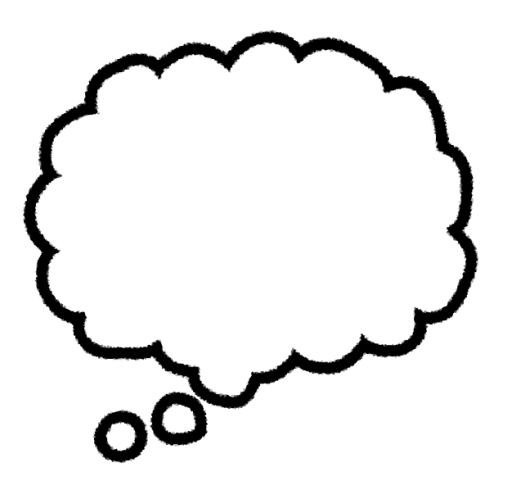 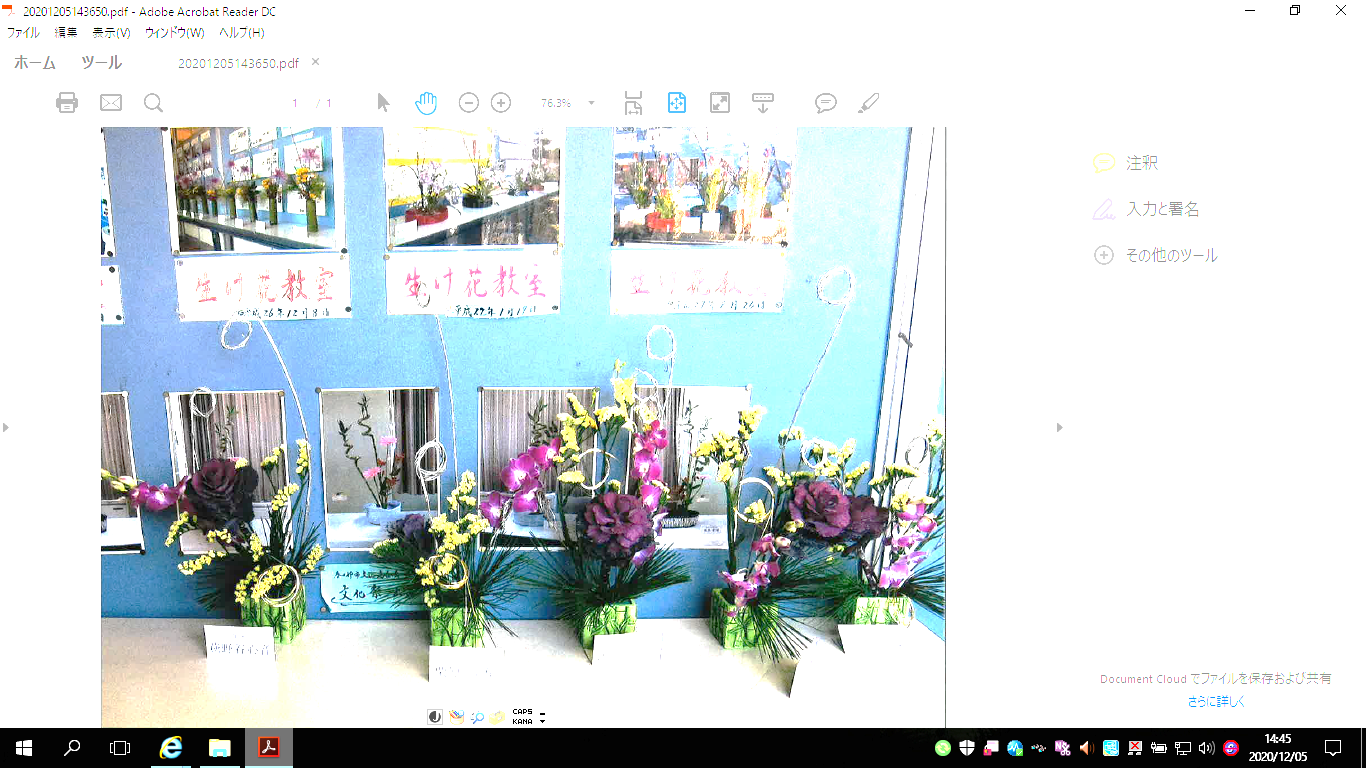 新型コロナウイルス感染状況により、やむを得ず講座を中止する場合があります。参加者の都合により急遽欠席する場合や新型コロナウイルス感染状況により講座を中止する場合は、タイミングによっては返金が出来ない場合があります。その場合は、後日、「いけ花の材料」と「いけ方がわかる資料」をお渡しさせていただきます。